2016年环翠区住建局政府信息公开年度报告本年度报告根据《中华人民共和国政府信息公开条例》（以下简称《条例》）和《山东省政府信息公开办法》编制。报告全文在环翠政务网（www.huancui.gov.cn）进行公布。如对本报告有疑问，可与环翠区住房和城乡建设局法制科联系（地址：环翠区四方路58号，邮编：264200，联系电话：5224110）。一、概述2016年，环翠区住建局按照区政的部署要求，坚持便民利民、公开公正、依法行政的原则，以“阳光政务 清风住建”为目标，进一步解放思想、求真务实，加强民主监督，规范政府信息公开程序，丰富政府信息公开内容，创新政府信息公开的形式，提升政府信息公开的水平，不断增强住建领域工作的透明度。（一）加强领导，健全工作机构。根据《条例》和区政府的要求，区住建局成立以局主要领导为组长，班子成员为副组长，各相关部门、科室负责人为成员的政府信息公开工作领导小组，统筹协调编制政府信息公开指南，设立具体的工作机构及工作人员，落实专人负责政府信息公开的日常工作，全力推进本局政府信息公开工作。（二）建立机制，完善公开制度。一年来，我局根据《条例》的要求和工作实际，建立健全政府信息主动公开制度，切实做好政府信息发布协调、发布保密审查、政府信息公开报送等工作，做到有据可依、有章可循。建立政府信息依申请公开机制，明确局法制科为受理政府信息公开申请的机构，公布受理和监督电话，建立受理答复工作流程，做到件件能受理、事事有答复。（三）创新形式，加强平台建设。一是积极向环翠政务网报送相关信息，主动公开本局基本情况、工作动态等内容；二是通过微信、电视等途径进行发布；三是通过热线电话、电子信箱等形式进行答复。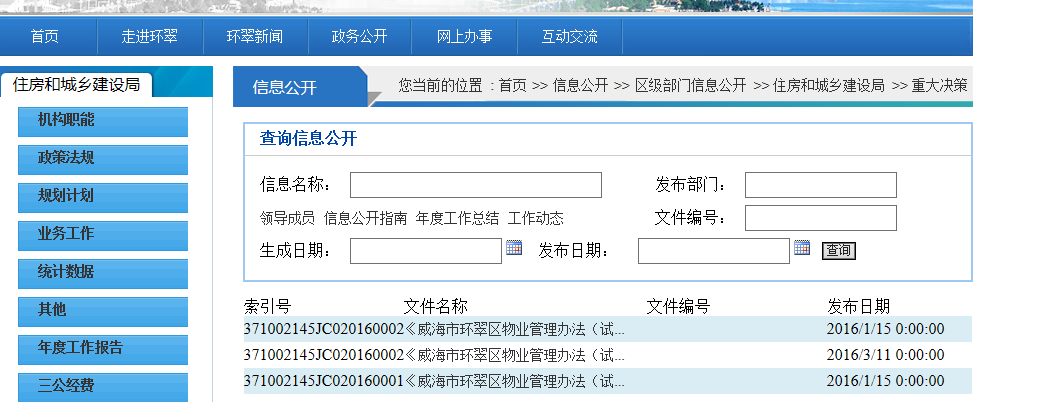 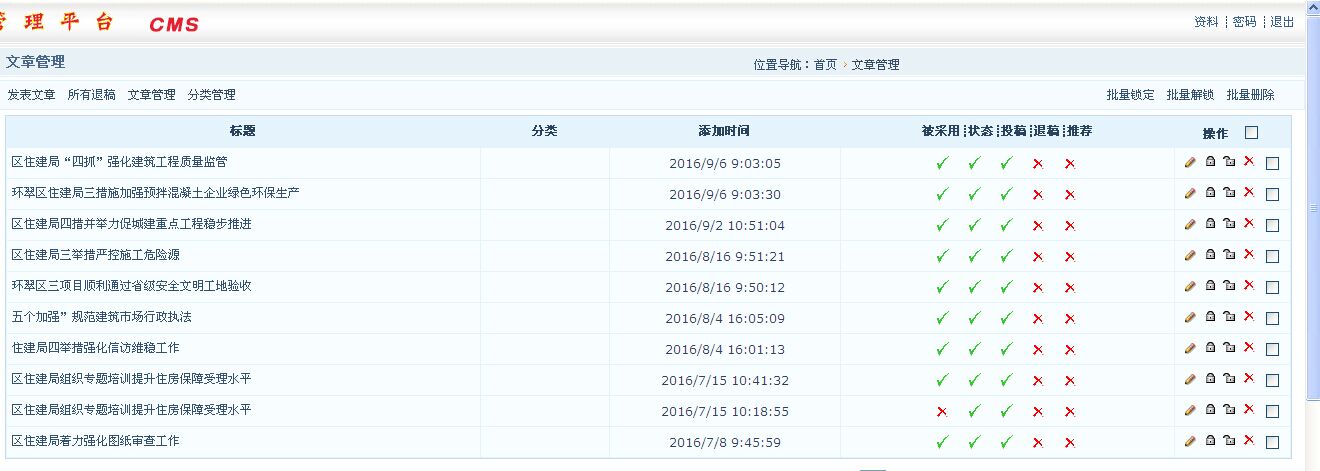 二、主动公开政府信息的情况2016年，我局通过环翠政务网主动公开信息83条，通过微信公开信息251条，内容主要涉及机构设置、政策法规、工作动态、三公经费、保障性住房、棚户区改造等内容。三、依申请公开政府信息办理情况2016年度我局收到信息公开申请12件，全部按时办结。四、不予公开政府信息的情况2016年我局收到的信息公开申请不涉及不予公开的情况。五、政府信息公开的收费及减免情况2016年度我局未收取信息公开的相关费用。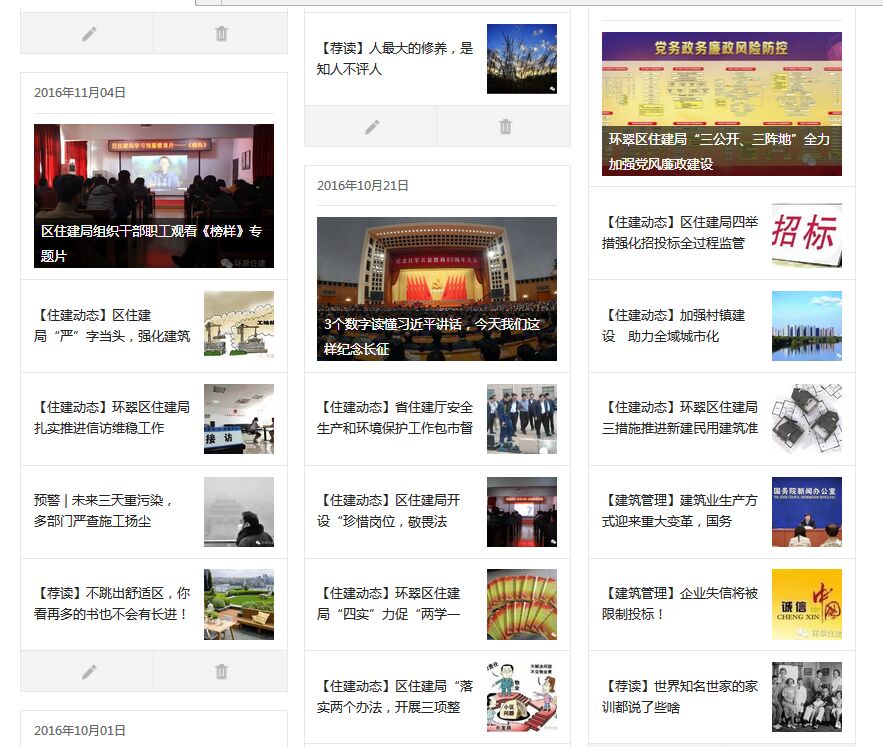 六、因政府信息公开申请行政复议和提起行政诉讼情况2016年度我局因政府信息公开申请提起行政诉讼1件，威海市中级人民法院于2016年11月7日做出终审判决（（2016）鲁10行终80号），维持我局的具体行政行为。七、政府信息公开工作存在的主要问题和改进措施我局政府信息公开工作虽然取得了一定成绩，但仍存在着一些薄弱环节，主要表现在公开的形式较单一，公开的内容需进一步完善等。2017年，我们将按照《条例》规定和区政府的有关要求，持续做好相关工作。一是不断完善政府信息公开的内容，及时更新网站信息，确保信息公开的主动性、全面性和及时性。二是进一步创新公开方法，丰富公开形式，拓宽公开渠道，方便群众了解掌握住建服务公开信息的查询方式和基本内容。八、政务公开重点工作及责任分工完成情况一是在区政府政务网发布我区2016年棚户区改造计划及目前完成情况。组织各镇办对辖区内列入2016年农村危房改造计划的62户农村危房改造对象进行了集中公示。二是主动公开住房保障信息情况。在环翠区政务网站公开申请办理住房保障资格的办理部门、申请条件、所需资料、政策规定、办理程序等；在威海市住房保障和房产管理局网站公示经审核符合住房保障条件的人员名单；在环翠区政务网站公示住房保障摇号结果，方便群众进行查询。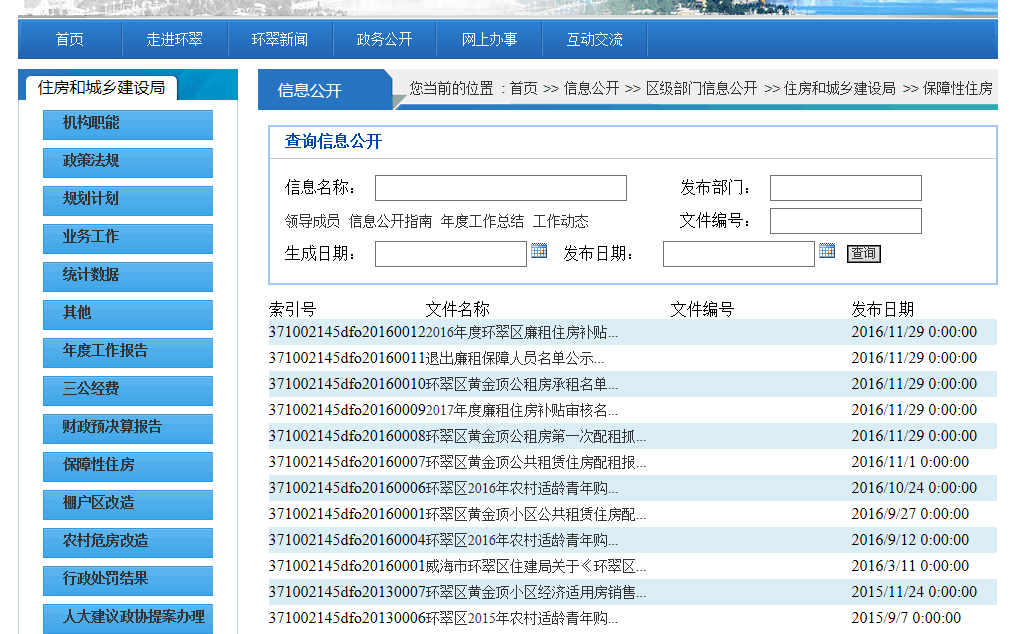 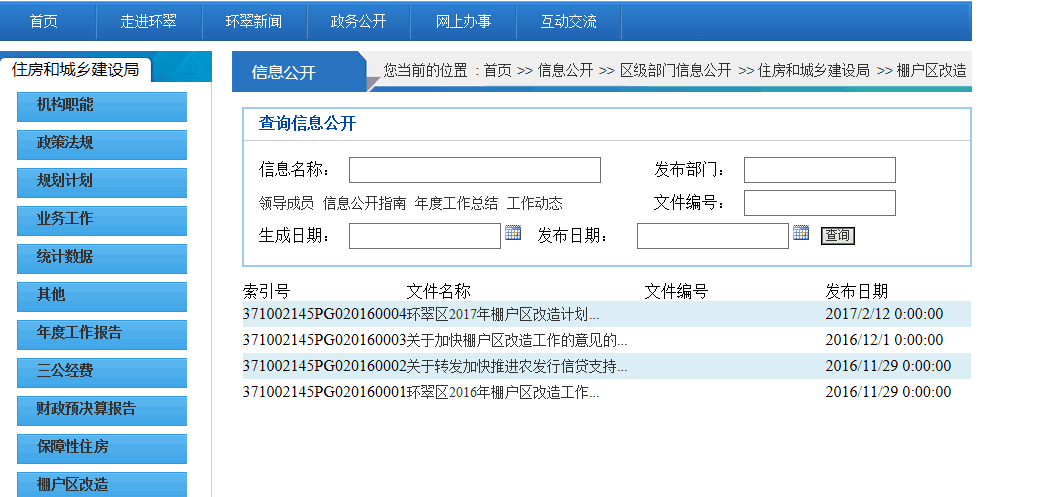 九、无其他需要说明的事项。威海市环翠区住房和城乡建设局2017年3月13日附件：2016年度政府信息公开工作情况统计表附件：政府信息公开工作情况统计表（2016年度）单位名称：（注：各子栏目数总数要等于总栏目数量）单位负责人： 刘晓             审核人： 杨秀丽            填报人： 张薇薇联系电话： 5224110                                      填报日期：2017.3.13统　计　指　标单位统计数一、主动公开情况　　（一）主动公开政府信息数（不同渠道和方式公开相同信息计1条）条1　　　　　其中：主动公开规范性文件数条1　　　　　　　　制发规范性文件总数件1　　（二）通过不同渠道和方式公开政府信息的情况　　　　　1.政府公报公开政府信息数条　　　　　2.政府网站公开政府信息数条83　　　　　3.政务微博公开政府信息数条　　　　　4.政务微信公开政府信息数条251　　　　　5.其他方式公开政府信息数条二、回应解读情况（不同方式回应同一热点或舆情计1次）（一）回应公众关注热点或重大舆情数（不同方式回应同一热点或舆情计1次）次　　（二）通过不同渠道和方式回应解读的情况　　　　　1.参加或举办新闻发布会总次数次　　　　　　其中：主要负责同志参加新闻发布会次数次　　　　　2.政府网站在线访谈次数次　　　　　　其中：主要负责同志参加政府网站在线访谈次数次　　　　　3.政策解读稿件发布数篇2　　　　　4.微博微信回应事件数次　　　　　5.其他方式回应事件数次2三、依申请公开情况　　（一）收到申请数件12　　　　　1.当面申请数件12　　　　　2.传真申请数件　　　　　3.网络申请数件　　　　　4.信函申请数件　　　　　5.其他形式件　　（二）申请办结数件12　　　　　1.按时办结数件12　　　　　2.延期办结数件　　（三）申请答复数件12　　　　　1.属于已主动公开范围数件　　　　　2.同意公开答复数件12　　　　　3.同意部分公开答复数件　　　　　4.不同意公开答复数件　　　　　　其中：涉及国家秘密件　　　　　　　　　涉及商业秘密件　　　　　　　　　涉及个人隐私件　　　　　　　　　危及国家安全、公共安全、经济安全和社会稳定件　　　　　　　　　不是《条例》所指政府信息件　　　　　　　　　法律法规规定的其他情形件　　　　　5.不属于本行政机关公开数件　　　　　6.申请信息不存在数件　　　　　7.告知作出更改补充数件　　　　　8.告知通过其他途径办理数件四、行政复议数量件　　（一）维持具体行政行为数件　　（二）被依法纠错数件　　（三）其他情形数件五、行政诉讼数量件1　　（一）维持具体行政行为或者驳回原告诉讼请求数件1　　（二）被依法纠错数件　　（三）其他情形数件六、被举报投诉数量件　　（一）维持具体行政行为数件　　（二）被纠错数件　　（三）其他情形数件七、向图书馆、档案馆等查阅场所报送信息数条　　（一）纸质文件数条　　（二）电子文件数条八、开通政府信息公开网站（或设立门户网站信息公开专栏）数个1　　（一）市政府及其部门门户网站个（二）县（市、区）政府门户网站个1（三）乡镇政府（街道办事处）门户网站个九、政府公报发行量（一）公报发行期数期（二）公报发行总份数份十、设置政府信息查阅点数个（一）市政府及其部门个（二）县（市、区）政府及其部门个（三）乡镇政府（街道办事处）个十一、查阅点接待人数次（一）市政府及其部门次（二）县（市、区）政府及其部门次（三）乡镇政府（街道办事处）次十二、依申请公开信息收取的费用万元十三、机构建设和保障经费情况　　（一）政府信息公开工作专门机构数个1　　（二）从事政府信息公开工作人员数人1　　　　　1.专职人员数（不包括政府公报及政府网站工作人员数）人1　　　　　2.兼职人员数人　　（三）政府信息公开专项经费（不包括用于政府公报编辑管理及政府网站建设维护等方面的经费）万元十四、政府信息公开会议和培训情况　　（一）召开政府信息公开工作会议或专题会议数次　　（二）举办各类培训班数次　　（三）接受培训人员数人次4